Lesson 7: Fracciones no unitarias en la recta numéricaStandards AlignmentsTeacher-facing Learning GoalsLocate non-unit fractions on the number line (including fractions greater than 1).Student-facing Learning GoalsUbiquemos fracciones no unitarias en la recta numérica.Lesson PurposeThe purpose of this lesson is for students to locate non-unit fractions on the number line.Previously, students built non-unit fractions from unit fractions with diagrams and fraction strips. Now, students deepen their understanding of fractions on the number line as they locate and label non-unit fractions. Students also discuss how they know when fractions are less than 1 or greater than 1 and are introduced to the terminology numerator and denominator.Access for: Students with DisabilitiesEngagement (Activity 1) English LearnersMLR8 (Activity 2)Instructional RoutinesChoral Count (Warm-up)Materials to GatherBase-ten blocks: Activity 1Number cubes: Activity 1Materials to CopyNumber Line Scoot Stage 2 Directions, Spanish (groups of 2): Activity 1Number Line Scoot Stage 2 Gameboard (groups of 2): Activity 1Lesson TimelineTeacher Reflection QuestionWho has been sharing their ideas in class lately? Make a note of students whose ideas have not been featured in class and look for an opportunity for them to share their thinking in tomorrow’s lesson.Cool-down(to be completed at the end of the lesson)  5min¿Dónde está ?Standards AlignmentsStudent-facing Task StatementUbica y marca  y  en la recta numérica. Explica tu razonamiento.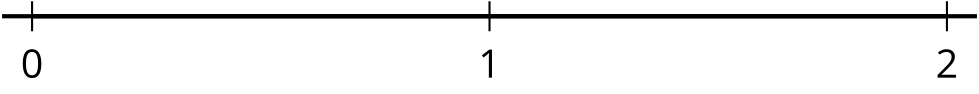 Student ResponsesI partitioned the number line into thirds, and then I counted 5 one-thirds.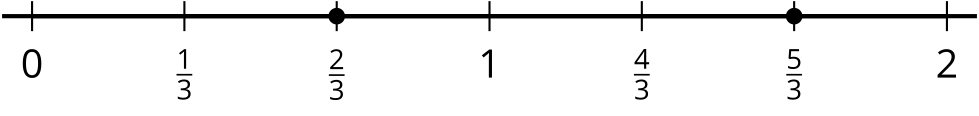 Addressing3.NF.A.2.bBuilding Towards3.NF.A.2Warm-up10 minActivity 115 minActivity 210 minActivity 310 minLesson Synthesis10 minCool-down5 minAddressing3.NF.A.2.b